    РУКОВОДСТВО ПОЛЬЗОВАТЕЛЯ    РЕГИСТР ВАКЦИНИРОВАННЫХ ОТ COVID   ОФОРМЛЕНИЕ МЕДОТВОДА	Для того, чтобы оформить медотвод для прививки от Covid-19, необходимо оказать прием и заполнить вкладку «Осмотр перед вакцинацией».	Путь: Рабочие места → Дневник	Находим нужного пациента и нажимаем «Оказать».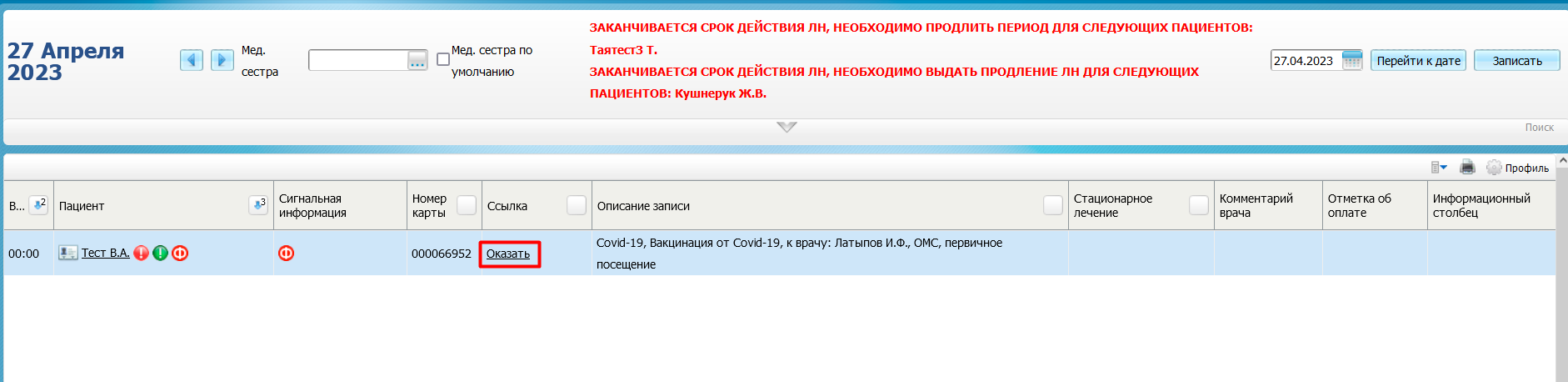 Откроется окно оказания приема. В данном окне необходимо заполнить вкладку «Осмотр перед вакцинацией». Для медотвода заполняем поле «Допуск к вакцинации» со значением «Медотвод временный». 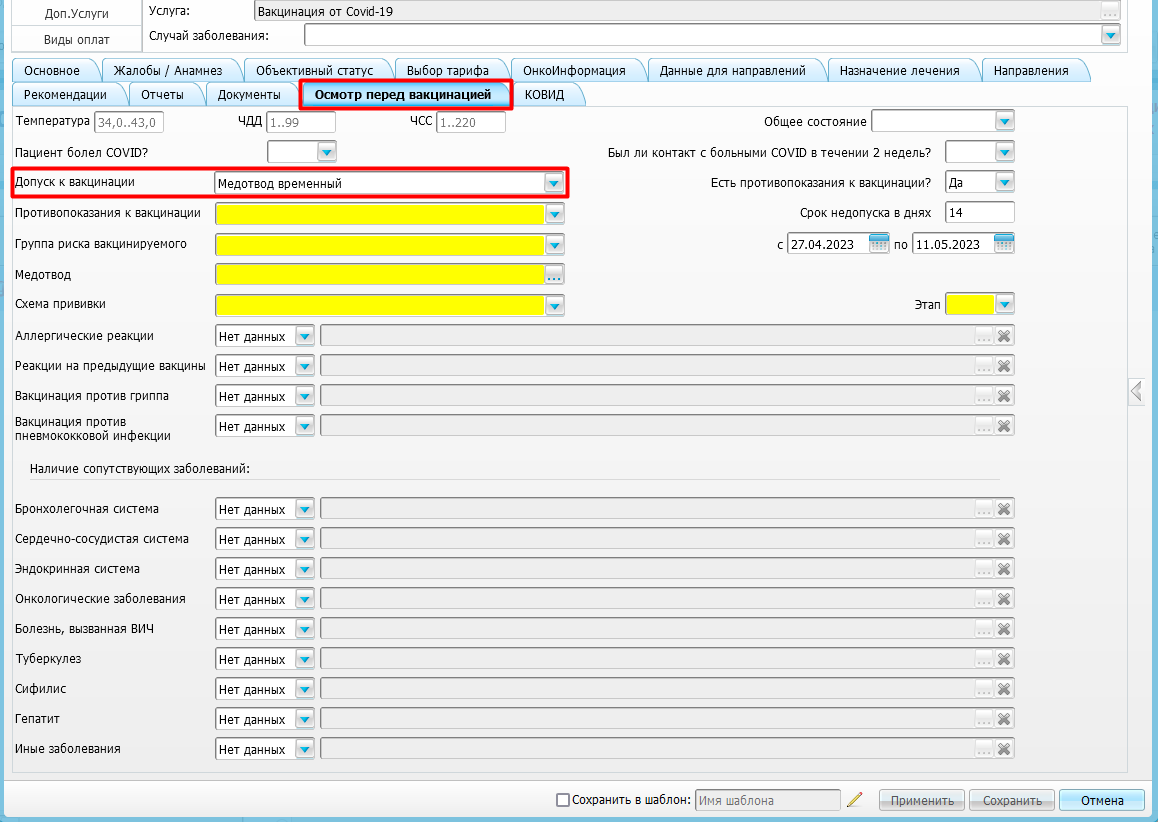 Далее заполняем обязательные поля, выделенные желтым цветом, а также остальные поля при необходимости. Обязательные поля:- допуск к вакцинации- противопоказания к вакцинации- группа риска вакцинируемого- медотвод- схема прививки- этап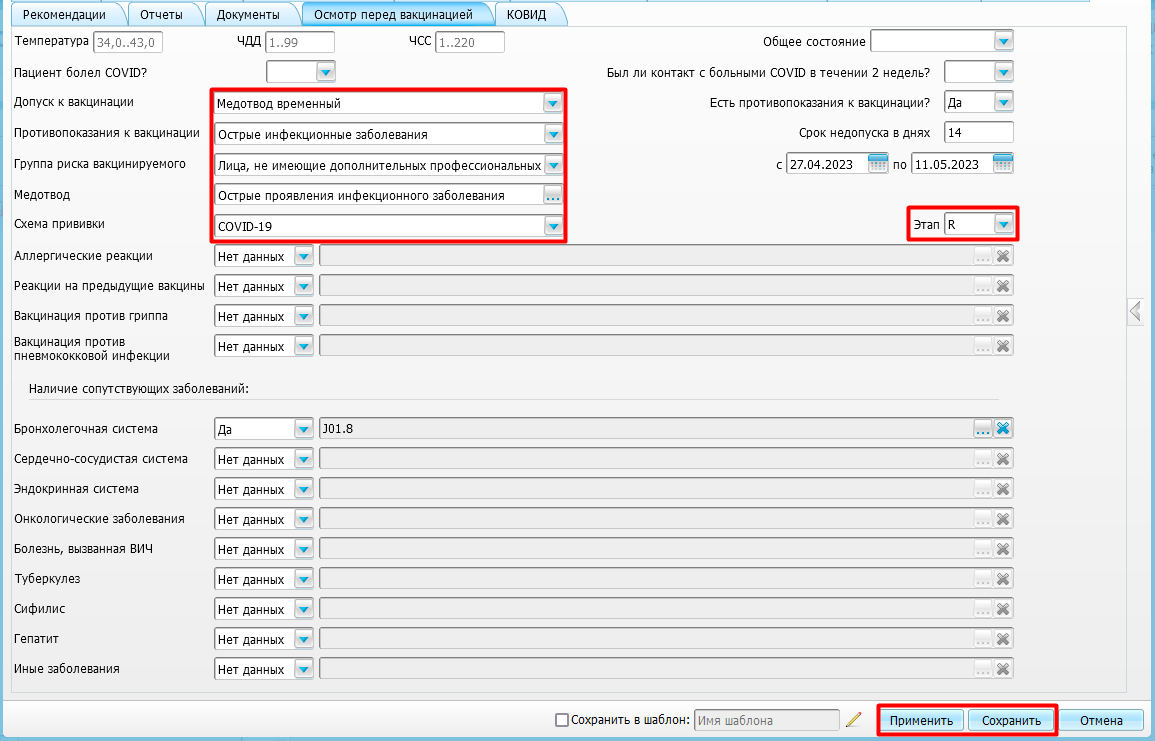 	После заполнения всех полей нажимам «Применить/сохранить»Медотвод отображается в прививочной карте пациента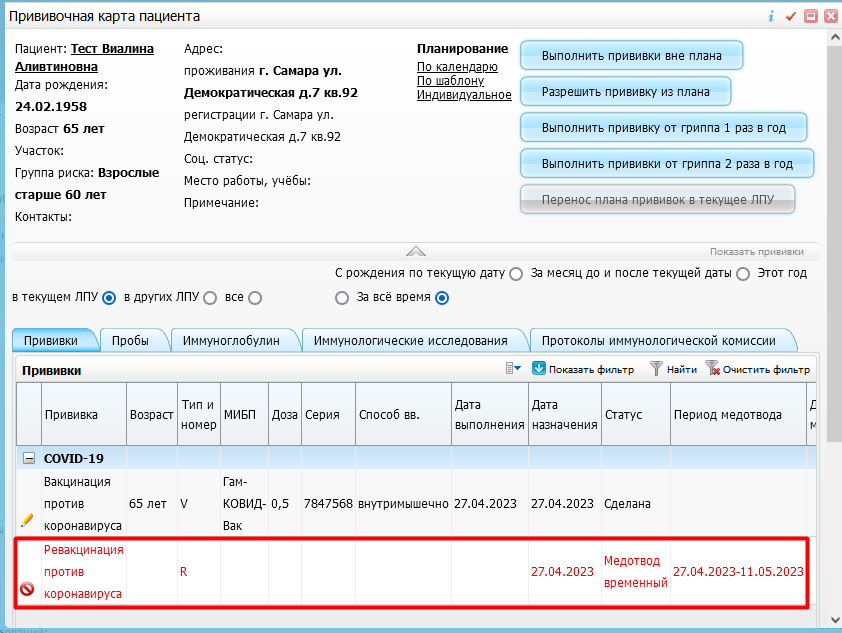 	Для того, чтобы отправить медотвод в регистр вакцинированных, переходим по пути Учет → Вакцинопрофилактика → Регистр вакцинированных от Covid	Находим пациента и нажимаем по нему ПКМ – Просмотр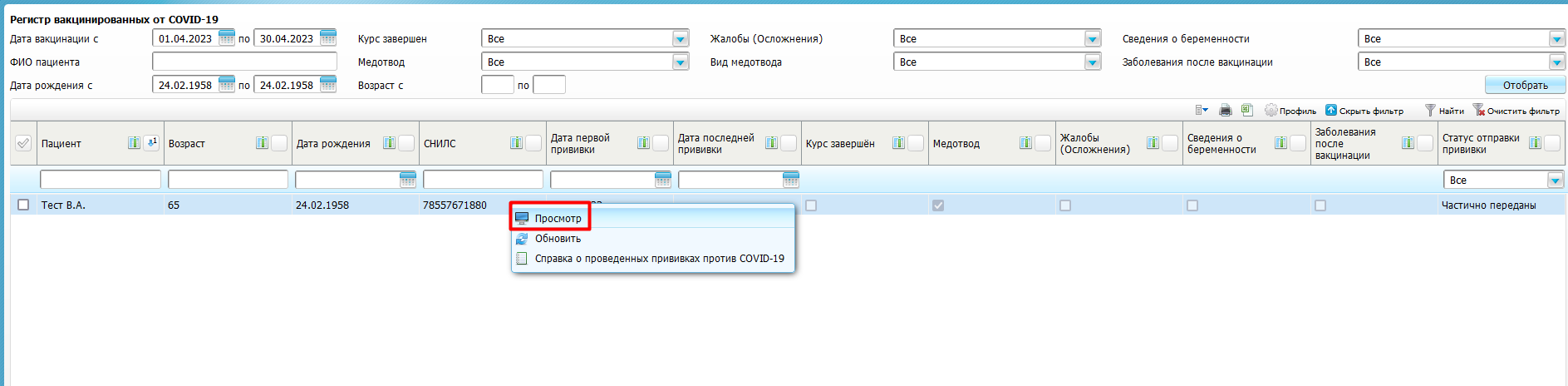 	Открывается окно «Карта вакцинированного от Covid-19». Медотвод отображается в гриде «Курсы прививок».	Для отправки в регистр нажмите кнопку «Отправить в ФР вакцинированных от COVID»